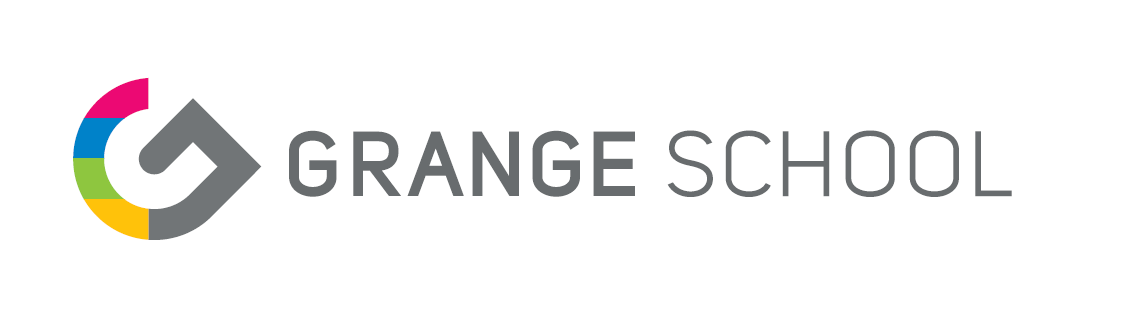 Our School DayThe school day at Grange follows a familiar pattern. Our pupils thrive on routine and structure and this is reflected in the organisation of the timetables.Exemplar School DayBreakfast club and After-School clubs are not currently being offered due to the COVID-19 pandemic, we will contact parents when these begin again.9.00 – 9.15Arrival & Class Jobs (Careers)9.15 – 9.30Whole School Focus: Vocabulary9.30 – 9.45Whole School Focus: Phonics & Reading9.45 - 10.35Session 1: English10.35 – 10.55Break Time10.55 – 12.00Session 2: Maths12.00 – 1.00Lunchtime1.00 – 1.15Collective Worship1.15 – 1.30Whole School Focus: Problem Solving1.30 – 2.10Session 3: Foundation Subject2.10 – 2.20Afternoon break (KS1) / Movement Break (KS2-KS4)2.20 – 3.00Session 4: Foundation Subject3.00 – 3.10Home Time Routine (PSHE)3.10 – 3.15End of School Day